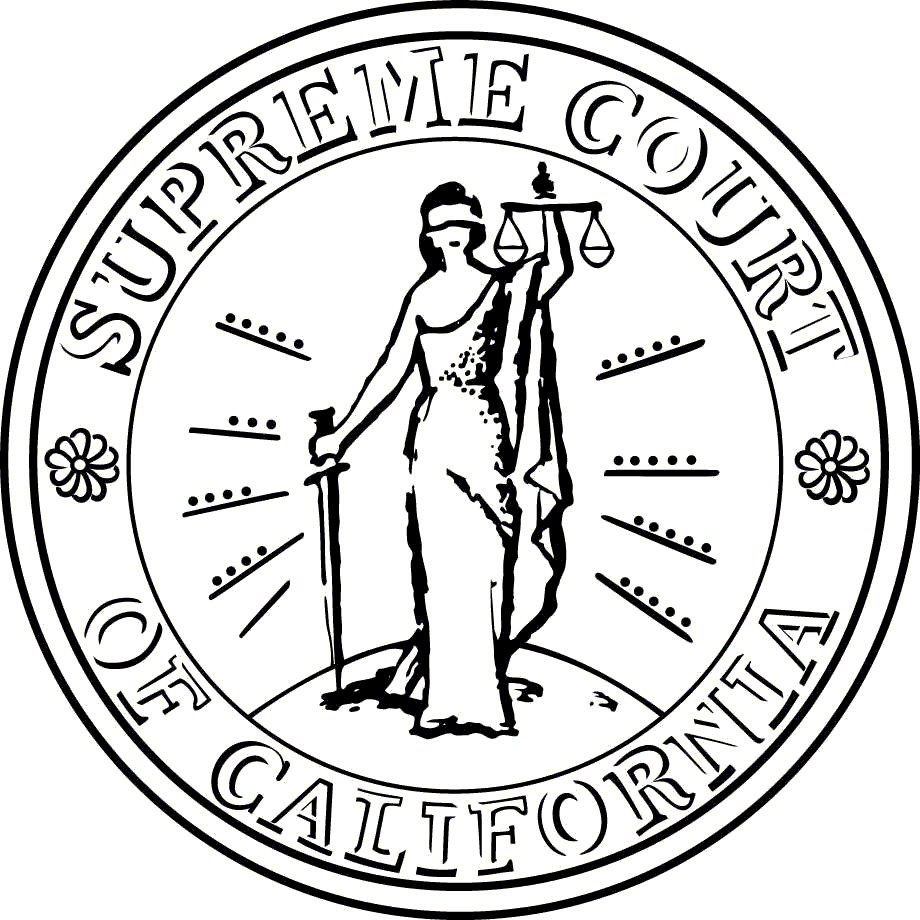 CALIFORNIA SUPREME COURT COMMITTEE ON JUDICIAL ETHICS OPINIONSOral Advice Request FormConfidential Under Rule 9.80(h) and (i)(3) of the California Rules of CourtAnd Rule 5 of the CJEO Internal Operating Rules and ProceduresDate:Name of Judicial Officer or Candidate for Judicial Office:Court:County or District:Issue:  (Please provide a brief statement of the issue requested for consideration by the committee) Facts:	(Please provide all relevant information and discuss the facts applicable to the issue; Pursuant to rule 9.80(j)(5) of the California Rules of Court, all relevant information must be disclosed and any opinion or advice issued by the committee will be based on the premise that the inquiring judicial officer or candidate has disclosed all relevant information; use additional sheets if necessary for hard copy requests)Authorities:  (Please provide references to any constitutional provisions, statutes, rules of court, canons, advisory opinions, case law, or other authorities known to you to be relevant to the request)Is this issue also the subject of pending litigation, a pending Commission on Judicial Performance proceeding, a State Bar disciplinary proceeding, or an inquiry to, or an opinion provided by or pending from the California Judges Association Committee on Judicial Ethics? (Response Mandatory pursuant to rule 9.80(j)(5) of the California Rules of Court and CJEO rule 6(e))			Yes ___			No ___Contact information for follow-up:Please indicate how you became aware of the Committee on Judicial Ethics Opinions:Return to one of the following:  	Supreme Court Committee on Judicial Ethics Opinions		350 McAllister Street, Room 1144A		San Francisco, California 94102		Email:  judicial.ethics@jud.ca.gov		Fax: 415-865-7075